Cryosat Plus For Oceans – CP4O  - Mid Term Review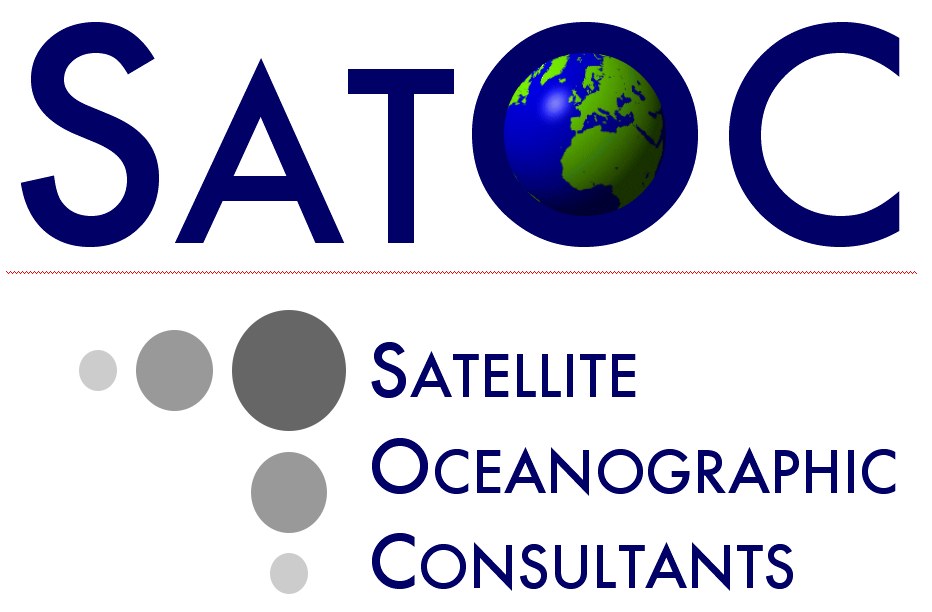 Date: 14:00-18:00 25th June 2013 – 09:00-12:00 26th JuneLocation: National Oceanography Centre, Southampton, SO14 3ZHObjectivesReview WP2000 & WP3000 deliverables: D2.1 Preliminary Analysis Report, D2.2 Development and Validation Plan, D3.1 Data Set. D3.2 Data Set User Manual.To review progress in WP4000 and review early draft versions of deliverables from WP4000: D4.1 Algorithm Theoretical Basis Document, D4.2 Product Validation ReportReview and consolidate planned activities to Third Review Point (Autumn 2013) – which is primarily completion of WP4000Identify and critical dependencies and major risksAgenda  - Day 1 Agenda  - Day 2 AttendingESA: J Benveniste, S, DinardoCP4O Team:Papers:CP4O Project Management Plan v3.1
1st Progress Meeting minutesAction List June 2013D2.1 Preliminary Analysis ReportD2.2 Development and Validation PlanD3.2 Data Set User ManualDraft D4.1 Algorithm Theoretical Basis Documents for specific themes (to be confirmed)Draft D4.2 Product Validation Report for specific themes (to be confirmed)
Open114:00Welcome (NOC, ESA), adoption of the agenda (SatOC)214:10 CP4O  - Project Overview and status, Review of action items (SatOC)314:30 WP2000 State of the Art Analysis (TU Delft + support from partners)Overview of Work Package Presentation of D2.1 Preliminary Analysis Report (PAR) Presentation of D2.2 Development and Validation Plan (DVP) 15:00ESA Response, Discussion15:15Coffee / Tea415:45 WP3000 Data Set Requirements – Overview of Work Package (isardSAT)Summary of Data Set compiled for WP4000, presentation of D3.1 (Data Set) and D3.2 Data Set User ManualData links and web pages (SatOC)16:15ESA Response, Discussion516:30WP4000 Progress – Product Development and Validation (overview of activities, required contributions and inputs, processing approach, timing, deliverables, risks) Overview (NOC) Status and presentation of draft initial D4.1 (Algorithm Theoretical Basis Documents), D4.2 Product Validation ReportProgress Reports (including detail on contributions to above deliverables) 10-15 mins per topicLRM for Open Ocean (TU Delft)RDSAR for Open Ocean (STARLAB and TU Delft?)RDSAR for Open Ocean (CLS)SAR for Open Ocean (Starlab)SAR for Open Ocean (CLS)+ other reports as time allows18:00Close  -End of Day 1 - 509:00WP4000 Progress – continued Progress Reports (including detail on contributions to above deliverables) fromSAR for Coastal Ocean (NOC)SARIN for Coastal Ocean (isardSAT)SAR for Sea Floor Mapping (DTU Space)SAR for Polar Ocean (DTU Space)Geophysical Corrections (U Porto,)Geophysical Corrections (Noveltis)Geophysical Corrections (TUDelft)10:30ESA response, Discussion11:00Coffee / Tea 611:15WP5000 Impact Assessment (CLS) – Any update on plans(overview of activities, required contributions and inputs, deliverables, risks) 7 11:30 WP7000 Outreach, Promotion and Publication (SatOC)Identification of key meetings in 2013, and proposals of presentationsESA Living Planet Symposium. Edinburgh 9-13 September 2013 8 11:40 Other issues, includingSituation re additional work proposed in Technical Proposal9 11:50 AOB, Next Meeting12:00Close   